Resume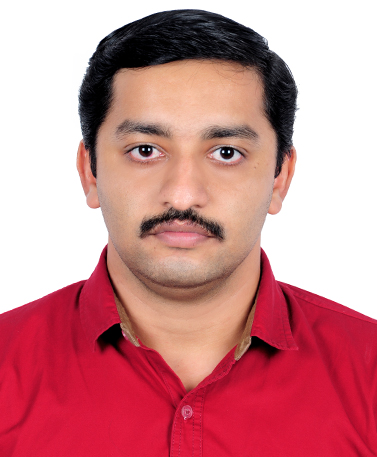 AlbinEmail: albin.381933@2freemail.com Career ObjectiveI look forward to associate myself with an organization where there is a scope for contributing and upgrading my knowledge in latest technologies for the development of self and organization.StrengthOptimist in life.Adapt in dealing with situations in effective manner.Able to lead and organize multiple tasks as its prior.Key RolesAbility to communicate with hospitality.Committed to provide excellent serviceAdapt to anticipate technology needs and provide swift quality serviceEnhance customer satisfaction through suggestive and upsellingWilling to take challenges and work as a team for growth of organizationQualificationHigher Secondary School-ParumalaSecondary School-ParumalaProfessional QualificationDiploma in computer engineeringDiploma in Hardwearing & NetworkingProfessional ExperienceKnowledge of on system’s engineering and technical support.Knowledge of assemble, disassemble and troubleshooting computer systemsKnowledge of troubleshooting and managing, Networking LAN & WANKnowledge of updating  application software’s, system software’s, and anti-viruses etcKnowledge of installing, troubleshooting and managing Windows’ osAchievementsCertified in’KELTRON’ COMPUTER HARDWARE DIPLOMACertified in CCNACurrently working in Micro sense networks limited as helpdesk executive in Taj hotels present 3yearsPassport detailsDate of Birth		:	27-5-1990Place of Birth		:	Angadi Ranni, KeralaPlace of Issue		:	TrivandrumPersonal InformationAge			:	27Sex			:	MaleDate of Birth		:	27/05/1990Marital Status		:	SingleNationality		:	IndianHobbiesListening Music.TravelingLanguagesSpeak, Read& Write	: 	English, Malayalam.Speak 			:  	English, Malayalam, and TamilDeclarationI hereby declare that the above furnished information is true as best of my knowledge.